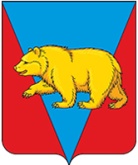 АДМИНИСТРАЦИЯ ТУРОВСКОГО СЕЛЬСОВЕТААБАНСКОГО РАЙОНА КРАСНОЯРСКОГО КРАЯПОСТАНОВЛЕНИЕ25.04.2022                                       с. Турово                                                   № 20Об утверждении порядка внесения изменений в перечень главных администраторов доходов бюджета поселенияВ соответствии с пунктом 3.2 статьи 160.1 Бюджетного кодекса Российской Федерации, Постановлением Правительства Российской Федерации от 16.09.2021 № 1569 «Об утверждении общих требований к закреплению за органами государственной власти (государственными органами) субъекта Российской Федерации, органами управления территориальными фондами обязательного медицинского страхования, органами местного самоуправления, органами местной администрации полномочий главного администратора доходов бюджета и к утверждению перечня главных администраторов доходов бюджета субъекта Российской Федерации, бюджета территориального фонда обязательного медицинского страхования, местного бюджета», руководствуясь статьей 55 Устава Туровского сельсовета Абанского района Красноярского края и Решением Туровского сельского Совета депутатов от 10.12.2015 № 3-14Р «Об утверждении Положения «О бюджетном процессе в Туровском сельсовете»», ПОСТАНОВЛЯЮ:1. Утвердить Порядок внесения изменений в перечень главных администраторов доходов бюджета поселения согласно приложению.2.  Постановление подлежит опубликованию в периодическом печатном издании «Сельские вести». 3. Постановление вступает в силу с 01.01.2022 года и применяется к правоотношениям, возникающим при составлении и исполнении бюджета поселения, начиная с бюджета на 2022 год и плановый период 2023 – 2024 годов. 4. Контроль за исполнением настоящего постановления оставляю за собой.Глава Туровского сельсовета                                                       Е.А. ЧеркасоваПриложениек Постановлениюот 25.04.2022 № 20ПОРЯДОКВНЕСЕНИЯ ИЗМЕНЕНИЙ В ПЕРЕЧЕНЬ ГЛАВНЫХ АДМИНИСТРАТОРОВДОХОДОВ БЮДЖЕТА ПОСЕЛЕНИЯ1. Порядок внесения изменений в перечень главных администраторов доходов бюджета поселения (далее – Порядок) разработан в соответствии с Постановлением Правительства Российской Федерации от 16.09.2021 № 1569 «Об утверждении общих требований к закреплению за органами государственной власти (государственными органами) субъекта Российской Федерации, органами управления территориальными фондами обязательного медицинского страхования, органами местного самоуправления, органами местной администрации полномочий главного администратора доходов бюджета и к утверждению перечня главных администраторов доходов бюджета субъекта Российской Федерации, бюджета территориального фонда обязательного медицинского страхования, местного бюджета».Порядок определяет механизм и сроки внесения изменений в перечень главных администраторов доходов бюджета поселения (далее – Порядок), утвержденный постановлением администрации Туровского сельсовета Абанского района Красноярского края (далее - администрация).2. Внесение изменений в Перечень осуществляется постановлением администрации.Ответственным за разработку проектов постановлений о внесении изменений в Перечень, является бухгалтер администрации.3. Внесение изменений в Перечень осуществляется в следующих случаях:изменение состава и (или) функций главных администраторов доходов бюджета поселения;изменение кодов видов доходов бюджетов и соответствующих им кодов аналитической группы подвидов доходов бюджетов, в том числе принципов назначения и присвоения структуры кодов классификации доходов бюджетов;поступление в бюджет поселения налоговых и неналоговых доходов, безвозмездных поступлений, имеющих целевое назначение, от физических и юридических лиц, в том числе добровольных пожертвований, доходов от возврата остатков субсидий, субвенций и иных межбюджетных трансфертов, имеющих целевое назначение, прошлых лет, а также возврата остатков субсидий, субвенций и иных межбюджетных трансфертов, имеющих целевое назначение, прошлых лет, не предусмотренных Перечнем утвержденным постановлением администрации на соответствующий финансовый год и плановый период;изменение объема межбюджетных трансфертов из вышестоящих бюджетов, предусмотренных бюджету поселения в решении (проекте решения) Абанского района о районном бюджете на очередной финансовой год и плановый период, в решении (проекте решения) Абанского района о внесении изменений в решение о районном бюджете на текущий финансовый год и плановый период; в постановлениях Правительства Красноярского края о распределении межбюджетных трансфертов бюджетам муниципальных образований Красноярского края;получение уведомлений об изменении бюджетных ассигнований от органов государственной власти Красноярского края;необходимость исправления орфографических, грамматических, пунктуационных ошибок, опечаток.4. Постановление администрации о внесении изменений в Перечень в целях формирования проекта решения Совета депутатов о бюджете поселения на очередной финансовый год и плановый период разрабатывается и утверждается не позднее 15 ноября текущего финансового года.5. В решении Совета депутатов о бюджете поселения, а также в отчете об исполнении бюджета поселения за соответствующий финансовый год коды главных администраторов доходов бюджета поселения и закрепленные за ними коды видов (подвидов) доходов могут отличаться от кодов главных администраторов доходов бюджета поселения и закрепленных за ними кодов видов (подвидов) доходов, утвержденных Перечнем.